Personnel Power: Governing State-Owned EnterprisesOnline AppendixSample SelectionWe choose the start year of 2003 because that is the year in which the State-Owned Assets Supervision Commission (SASAC) was established and central SOEs first existed as a discrete set of firms for analysis. The end year of 2017 is selected to coincide with the end of Xi Jinping’s first five-year term; it is also the most recent year for which data is available. The core central SOEs are a stable grouping across the study’s 15 year time period, with fewer than five firms ceasing to exist due to mergers. If firm ceases to exist, its leaders are no longer coded and included in the sample starting from the following year. A leader is marked as starting in a given year if his appointment begins before July, that is in the first half of the year. The exit rule also uses the June/July cut off, as it is standard in the field. This means our dataset drops any leaders who worked less than six months from 2003 to 2017, which includes 13 individuals: eight of whom either exited in 2003 or started in 2017 and five of whom had a total tenure of less than six months. When SOE leaders leave their positions they also exit the dataset; if they are transferred outside of the state sector but then are appointed back to another core central SOE executive position, they reenter the dataset.Measuring MobilityBiographical information about these leaders’ backgrounds and their career trajectories was compiled from their official CVs, available on company websites or publicly online, as well as media reports and the Chinese Political Elites Database hosted by National Chengchi University. All of the models presented in the paper include all three types of leaders pooled into one sample. Robustness checks verify that there are no systematic differences between types of leaders.Measuring ROARegulatory authorities do not require public disclosure of performance data for overall enterprise groups. SASAC does publish performance data for entire enterprise groups in its annual yearbooks, but these data are highly suspect and reported inconsistently. We therefore use performance data for the publicly listed subsidiaries of core central SOEs to proxy for performance of the overall business group. Since publicly listed subsidiaries typically contain the best quality productive assets from core central SOEs, their performance represents a conservative upper bound for assessing that of the overall enterprise group. To measure ROA, we calculate core central SOEs’ largest listed subsidiaries’ ratio of net profit to net assets, using data from the WIND financial database. Using ROA (level) may unintentionally capture variation in firm performance not attributed to leader quality, creating measurement error.Return on assets (ROA) is available via stock market data portals, but these data show high variance and significant outliers, increasing concerns about data quality. Our calculated measure has significantly fewer outliers than the available ROA data and, once extreme outliers are removed from the WIND ROA data, there is a strong correlation between the existing data and our own measure (ρ=0.78). For data completeness and due to concern about outliers, we use our calculated ROA measure throughout this analysis. Four core central SOEs did not have subsidiaries listed domestically in mainland China but did have subsidiaries listed on stock exchanges in Hong Kong and New York; we included performance data from overseas listed subsidiaries for these firms. Of the 54 firms in the dataset, two rely on data from the Hong Kong stock exchange: Shenhua Group and China Unicom. An additional two firms rely on data from the New York Stock Exchange: China Telecom and China Mobile. Where data from international stock markets were used, an additional control for foreign stock exchange is included.Modeling Strategies Existing studies model these measures using ordered logit models. These models assume exit is less desirable than maintaining one’s position or a lateral transfer and that promotions are most sought after. While these models may be appropriate for some samples, we decided to use the less structured multinomial model for two reasons. First, core central SOE leaders are officials relatively advanced in their careers—the average age is 55—and they operate in an area of the Chinese bureaucracy in which no clear lines of promotion exist. Promotion to a ministerial-ranked position within the state-owned economy is not possible; lateral moves to another central-level SOE can represent either a holding pattern in advance of impending retirement or a step forward in one’s career. Moreover, there may be cases in which appointments to government may be less of a career advancement than remaining in the state-owned economy. Second, ordered logit models have strict assumptions of parallel regression or proportional odds, meaning there is a parallel trend between different outcomes. As a robustness check, we repeated our models with an ordered logit and each model clearly violates this assumption. Therefore, we follow existing work to conclude that a multinomial logit is more appropriate than an ordered logit to model political mobility. An alternative modeling strategy option is survival analysis using event history. There are three reasons why we choose a discrete model rather than a classic event history analysis. First, the logit and multinomial logit models are the standard in the field for research on elite management in China. Multinomial models allow our results to be more readily comparable to the existing literature to facilitate the accumulation of knowledge. Second, event history analysis, including parametric, non-parametric, and the semi-parametric Cox proportional hazard models, all assume a continuous time measure. The fundamental assumption is that failure can occur at any time and that the time units are sufficiently close to each other. Time units that are more discrete in nature, including year intervals, undermine these assumptions and should be modeled using a discrete model, such as the one presented in the original analysis. Presumably, this shortcoming could be ignored, and year-based data modeled continuously if there is a sufficient spread of events over a broad timeline. Indeed, the maximum “time to failure,” the longest tenure in our dataset, is 18 years, which is a borderline case for treating time continuously. Looking at the distribution of observations, however, suggests a skew to the data: the average tenure is only 6 years. This skew combined with the non-continuous time parameter makes us wary of fitting a model with a continuous assumption. Finally, we are concerned about the appropriateness of event history analysis with our measure of connections. Connectedness variables are always defined as 1 at the start and cannot extend after 10, which biases the underlying hazard function. This combined with the skewed, discrete time variable greatly increases our concern of using event history analysis as the primary, or even robustness check, using the connectedness variable over the entire sample. We evaluate the potential appropriateness of an event history analysis by applying a discrete-time event history analysis to our sample. Looking at the results of this analysis, we find further evidence that the underlying assumptions of the event history analysis may be inappropriate. Appendix Table A8 shows that the time elements in our sample do not act linearly. Only three time periods are statistically significant: the second, third, and ninth years of tenure. In these years, exit is less likely. Robustness ChecksThe other source for data on firm performance is from SASAC itself. SASAC publishes annual yearbooks with data including performance measures that SASAC itself uses for evaluation criteria, such as preservation of state-owned asset value. These data, however, are reported highly irregularly both across time and firms and are more susceptible than stock exchange data to political manipulation or even falsification, due to lack of information disclosure requirements. This creates serious concerns about omitted data not being missing at random, so we do not use this data in our main models or attempt to impute missing values because this would risk introducing bias. As a robustness check, we repeat the analysis using the SASAC data on the highly restricted sample. Both preservation of assets and business group income are negatively correlated with the likelihood of transfer to a government position (Table A9). These findings broadly support our finding of performance being correlated with staying in one’s position, specifically not being pulled into government. The models presented above utilize one measure of performance, ROA, to test the performance hypothesis. There are other performance measures that both SASAC leaders and the COD could use to assess performance, meaning our proxy would not appropriately capture performance. To validate the findings, we repeat the analysis using return on equity (ROE) and earnings per share (EPS), two other standard indicators of firm performance. The results with the other indicators are similar, although both ROE and EPS are negatively correlated with exit whereas the correlation is not statistically significant for ROA. Model diagnostics suggest that ROA models are a better fit for the data than ROE and EPS is less comparable across stock exchanges, so we use ROA in our final models presented above.Formal connections could be picking up endogenous career paths. If a COD director wants to promote a given SOE leader, they could appoint the leader to a government commission during their tenure to make future government appointment more likely. If this were the case, the formal experience indicator would be picking up informal connections. As a robustness check, we re-run the models with an indicator for previous government experience, which only includes government experience prior to their SOE leadership role. The results remain unchanged.Informal connections with China’s key leaders have also been measured on a looser basis, by looking at networks within the CCP. Instead of the patron-based model presented above, we could include standard measures for factions related to Hu Jintao and Xi Jinping based on work experience within the CCP. A leader is defined as being in Hu Jintao’s network if they have experience in the Communist Youth League, which Hu Jintao headed as First Secretary early in his career (1984-1985). Leaders are considered connected with Xi Jinping if they have previous work experience in Shanghai or Zhejiang, where Xi served as party secretary (2002-2007 and 2007, respectively). We prefer the patron method discussed above because of its closer ties to an actual working relationship and because the sample size of Youth League and Shanghai/Zhejiang connections is small in our dataset (11 and 17 respectively). Finally, we find limited evidence of position effects: that serving in particular executive leadership positions—or combinations of them—affects political mobility. The sample presented here includes individuals serving in all three types of core central SOE leadership posts—Party secretary, general manager, and chair of the board of directors, if one exists—and all possible combinations of these positions. It is possible that political mobility outcomes may vary by leadership position. For example, the Party secretary of a firm may be more closely integrated into the CCP and be more likely to move into the government. To test for position effects, we implement a model with the full specifications above, but including indicators for positions. On average, Party secretaries have a slightly higher rate of exiting the dataset than chairmen and a slightly higher probability of staying in their position than chairmen, all else equal, but these differences are small. Having concurrent positions did not increase the likelihood of promotion on their own, likely because concurrent positions with the chairman position increased in later years of the panel, due to a developmental trend of an increasing number of core central SOEs establishing boards of directors at the holding company level throughout the 2000s (Rosen, Leutert and Guo 2018, 21). We control for this possible time effect through the Xi administration control variable.ReferencesAllison, Paul D. 1982. “Discrete-Time Methods for the Analysis of Event Histories.” Sociological Methodology 13. 61-98.Bo, Zhiyue. 2013. “Paths to the Top Leadership in China: The Case of Provincial Leaders.” In Chien-wen Kou and Xiaowei Zang, eds., Choosing China’s Leaders. London: Routledge, 65-96.Brødsgaard, Kjeld Erik, Paul Hubbard, Guilong Cai and Linlin Zhang. 2017. “China’s SOE Executives: Drivers of or Obstacles to Reform?” Copenhagen Journal of Asian Studies 35 (1): 52–75.Choi, Eun Kyong. 2012. “Patronage and Performance: Factors in the Political Mobility of Provincial Leaders in Post-Deng China.” The China Quarterly 212: 965–981.Huang, Yasheng. 1999. Inflation and Investment Controls in China: The Political Economy of Central-Local Relations During the Reform Era. New York: Cambridge University Press.Landry, Pierre F. 2008. Decentralized Authoritarianism in China: The Communist Party’s Control of Local Elites in the Post-Mao Era. New York: Cambridge University Press. Li, Hongbin, and Li-An Zhou. 2005. “Political Turnover and Economic Performance: The Incentive Role of Personnel Control in China.” Journal of Public Economics 89: 1743-62. Rosen, Daniel H., Wendy Leutert, and Shan Guo. 2018. Missing Link: Corporate Governance in China’s State Sector. San Francisco: Asia Society of Northern California. Shih, Victor C., Christopher Adolph and Mingxing Liu. 2012. “Getting Ahead in the Communist Party: Explaining the Advancement of Central Committee Members in China.” American Political Science Review 106 (1): 166-187.Tables and FiguresTable A1List and Summary Statistics of Central SOEs Included in Sample* WIND industry coding of largest subsidiary** ROA refers to the ROA of the largest listed subsidiary. Amount listed is averaged over the years in the sample***Firms excluded from the analysis because of data availability.Table A2Key Central LeadersTable A3Summary StatisticsTable A4: Full model results for Power Continuation Logit ModelsRobust standard errors clustered at individual level in parentheses*** p<0.01, ** p<0.05, * p<0.10Models include foreign exchange indicator for data source and industry fixed effects.Table A5 Logit Models of Political Connectedness and Power Continuation Robust standard errors clustered at individual level in parentheses*** p<0.01, ** p<0.05, * p<0.10Models include foreign exchange indicator for data source and industry fixed effects.Table A6Multinomial Performance Models of Exit, Stay in SOE, or Transfer to GovernmentRobust standard errors in parentheses*** p<0.01, ** p<0.05, * p<0.1Models with ROA include foreign exchange indicator for data source and industry fixed effects.Table A7  Multinomial Connections Models of Exit, Stay in SOE, or Transfer to GovernmentRobust standard errors in parentheses*** p<0.01, ** p<0.05, * p<0.1Models with ROA include foreign exchange indicator for data source and industry fixed effects.Table A8: Discrete Time Analysis*** p<0.01, ** p<0.05, * p<0.1Figure A1 Effects of leadership tenure on key outcomesPanel A Power Continuation 		Panel B Multinomial: Government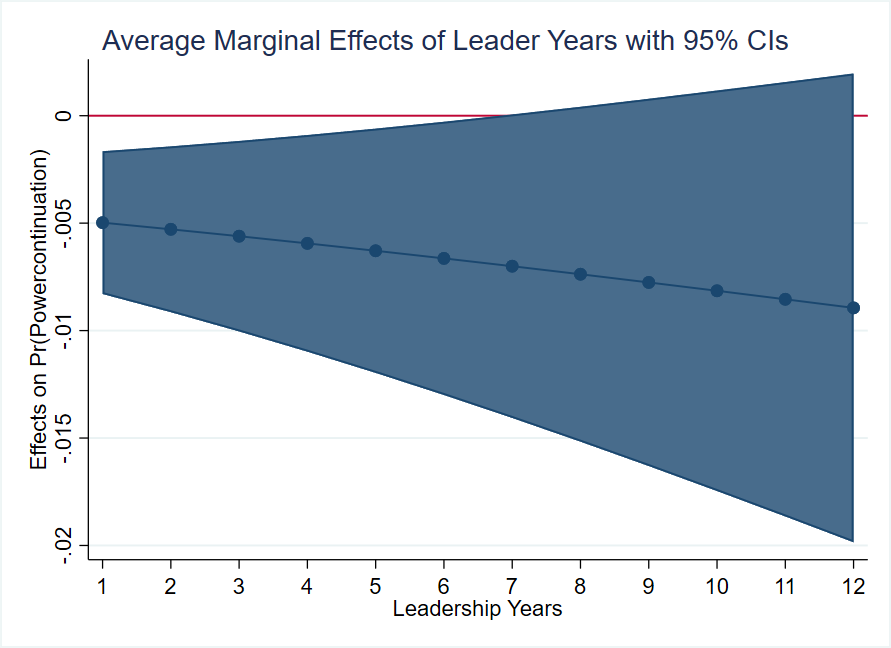 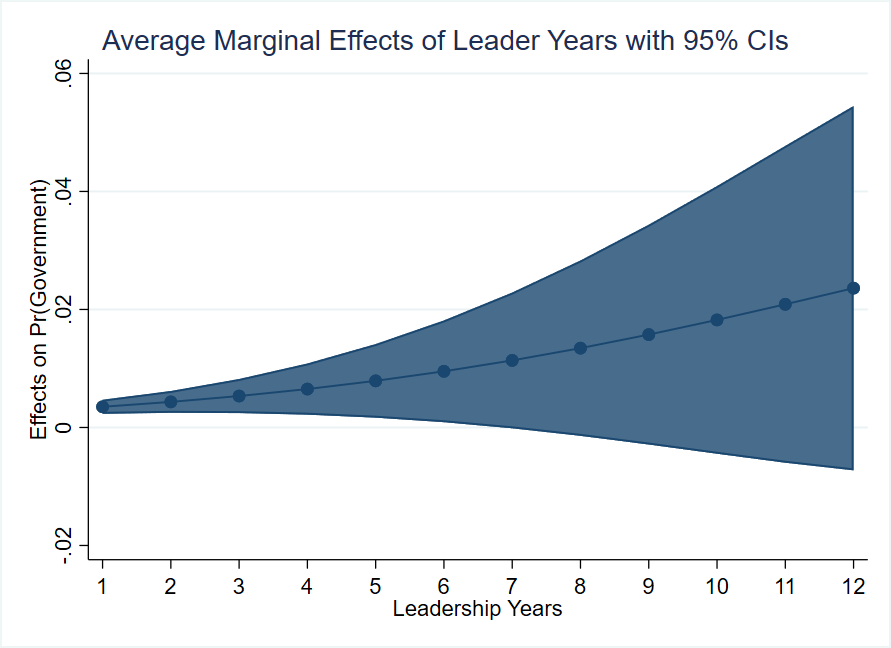 Table A9 Robustness Check: Alternative measures of firm performanceRobust standard errors in parentheses*** p<0.01, ** p<0.05, * p<0.1All models include ROA, cumulative connections, party school, leadership years, central and local experience, age and age squared, graduate degree, and Xi Jinping era. Models include foreign exchange indicator for data source.Table A10 Non-linear Robustness Checks*** p<0.01, ** p<0.05, * p<0.1Errors clustered at the individual level. All models include ROA, cumulative connections, party school, leadership years, central and local experience, age and age squared, graduate degree, and Xi Jinping era. Models include foreign exchange indicator for data source.Figure A2 Robustness Check: Linear trends of performance over age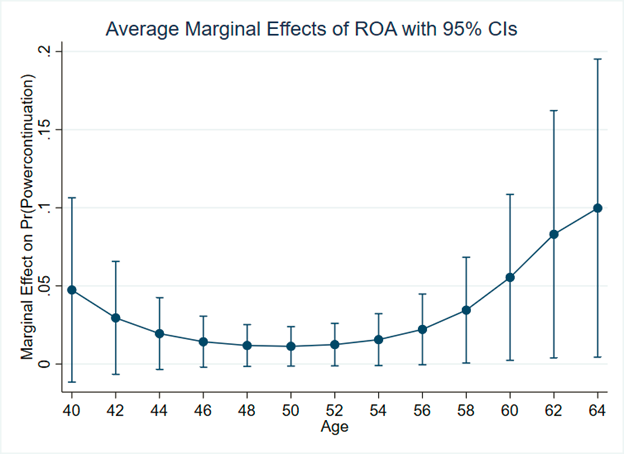 Name of SOE Business GroupIndustry*Years in DatasetAv. ROA**Av. Diff. ROAChina National Nuclear CorporationComprehensive industry2003-20170.440.0241China Nuclear Industry Construction CorporationArchitecture and Engineering2003-20170.16-0.0095China Aerospace Science and Technology CorporationAerospace and Defense2003-20170.45-0.0064China Aerospace Science and Industry CorporationAerospace and Defense2003-20170.280.0062China Aviation Industry CorporationAerospace and Defense2009-20170.25-0.0104China State Shipbuilding CorporationConstruction machinery and heavy trucks2003-20170.28-0.0094China Shipbuilding Industry CorporationConstruction machinery and heavy trucks2003-20170.21-0.0129China North Industries Group CorporationAerospace and Defense2003-20170.270.0514China North Industries Group CorporationMotor vehicle parts and equipment2003-20170.65-0.0531China Electronics Technology Group CorporationAerospace and Defense2003-20170.72-0.0337China National Petroleum CorporationComprehensive oil and gas2003-20170.81-0.0892China Petrochemical CorporationComprehensive oil and gas2003-20170.550.0163National China Offshore Oil CorporationComprehensive oil and gas2003-20170.420.0595State Grid CorporationElectricity2003-20170.29-0.0267China Southern Power Grid Co. Ltd.Electricity2003-20170.58-0.0098China Huaneng Group CorporationElectricity2003-20170.350.0041China Datang CorporationElectricity2003-20170.21-0.0298China Huadian CorporationElectricity2003-20170.160.0175China Guodian CorporationElectricity2003-20170.280.0122China Power Investment CorporationElectricity2003-20140.26-0.0067China Three Gorges CorporationElectricity2003-20170.66-0.0069Shenhua Group Co. LtdCoal and consumer fuel2004-20171.05-0.0293China Telecom Corporation Integrated telecommunications services2003-20170.37-0.0027China United Network Communications Group Co., Ltd.Communication equipment2003-20170.11-0.0367China Electronics Information Industry Group Co. Ltd.Electronic Manufacturing Service2003-20170.250.0726China FAW CorporationAutomobile Manufacturing2003-20170.37-0.0111Dongfeng Motor CompanyAutomobile Manufacturing2003-20170.32-0.0840China First Heavy Machinery Group CorporationIndustrial Machinery2004-20170.000.0003Harbin Electric Group CompanyHeavy electrical equipment2003-2017-0.440.0806China Dongfang Electric Group Co. Ltd.Heavy electrical equipment2003-20170.270.0123Anshan Iron and Steel Group CompanySteel2003-20170.290.0718Baosteel Group Co., Ltd.Steel2003-20160.56-0.0486Wuhan Iron and Steal (Group) CompanySteel2003-20160.42-0.0949Aluminum Corporation of ChinaAluminum2003-20170.31-0.1402China Ocean Shipping (Group) CorporationShipping2003-20160.38-0.0876China Shipping (Group) CorporationShipping2003-20150.21-0.2020China National Aviation CorporationAviation2003-20170.270.0962China Eastern Airlines CorporationAviation2003-20170.01-0.0545China Southern Airlines CorporationAviation2003-20170.14-0.0125China Sinochem CorporationTrading company and industrial product distributor2003-20170.49-0.0382COFOC CorporationConsumer Goods Distributor2003-2017-0.150.0198China Minmetals CorporationTrading company and industrial product distributor2003-2017-0.020.1439China General Technology (Group) Holding Co., Ltd.trading company and industrial product distributor2003-20170.540.0062China State Construction Engineering CorporationArchitecture and Engineering2003-20170.330.0045National Development and Investment CorporationComprehensive industry2003-20170.130.0093China Merchants Group Co., Ltd.Comprehensive industry2003-20170.100.0057China Resources (Group) Co., Ltd.Investment Holding and Property Lease2003-20170.44-0.0140China Hong Kong China Travel Service CorporationHotels, resorts and luxury cruise ships2003-20160.46-0.0466National Nuclear Power Technology CorporationElectricity2007-20150.59-0.4498Commercial Aircraft Corporation of China Limited***Aerospace and Defense2008-20172008-2017China Grain Reserve Management Corporation***Comprehensive industry2004-20162004-2016China Second Heavy Machinery Group Corporation***Industrial Machinery2003-20132003-2013Central PartySASAC DirectorsCentral Organization Department DirectorsHu Jintao(2003-2012)Li Rongrong(2003-2010)He Guoqiang(2002-2007)Xi Jinping (2012-present)Wang Yong(2011-2013)Li Yuanchao(2008-2012)Zhang Yi (2014-2015)Zhao Leji(2013-2017)VariableObsMean (SD)MinMaxPower Continuation1,0450.899 (0.302)013-levelExit750.068Stay SOE9910.895Government410.037ROA1,0450.319 (0.490)-2.42.99ConnectedCentral1,1090.609 (0.488)01SASAC1,1090.340 (0.490)01COD1,1090.444 (0.497)01Cumulative1,1091.45 (1.239)03Party School1,0450.138 (0.345)01Leadership Years1,0455.133 (3.285)118Central Experience1,0450.133 (0.340)01Local Experience1,0450.167 (0.373)01Age1,04554.970 (5.200)4069Graduate Degree1,0450.393 (0.489)01(1)(2)(3)(4)(5)ROA0.399*0.468**(0.207)(0.233)ROA (Diff)0.606*0.546(0.312)(0.332)ROA -0.436*(Diff Neg)(0.243)Connections 0.292**0.2220.242(Cumulative)(0.149)(0.169)(0.169)Experience:  Central-0.206-0.0705-0.0928(0.388)(0.421)(0.414)  Local0.1040.04190.0551(0.266)(0.291)(0.292)Leadership -0.0908**-0.0711-0.0663Years(0.0428)(0.0481)(0.0481)Party School0.3100.3370.5780.6150.578(0.492)(0.519)(0.623)(0.639)(0.637)Age2.197***2.309***1.923***2.061***2.015***(0.369)(0.445)(0.387)(0.461)(0.469)Age Squared-0.0222***-0.0230***-0.0194***-0.0206***-0.0201***(0.00348)(0.00417)(0.00366)(0.00432)(0.00440)Grad. Degree0.1410.1710.2490.2980.289(0.278)(0.289)(0.322)(0.338)(0.337)Xi-0.160-0.3740.0313-0.185-0.130(0.225)(0.245)(0.228)(0.251)(0.239)Constant-50.26***-53.57***-43.63***-47.30***-45.86***(9.547)(11.63)(10.07)(12.12)(12.35)Observations1,1098811,045826826Pseudo R20.2130.2060.2400.2220.220(1)(2)(3)(4)(5)(6)(7)(8)Connections   Central Admin.0.499*0.433(0.294)(0.321)   SASAC Director0.4710.366(0.337)(0.347)   COD Director0.682**0.686**(0.323)(0.332)   Cumulative0.321**0.292**(0.139)(0.149)ROA0.493**0.469**0.442**0.468**(0.229)(0.234)(0.225)(0.233)Experience   Central-0.110-0.202-0.0745-0.160-0.153-0.247-0.115-0.206(0.344)(0.382)(0.341)(0.380)(0.354)(0.397)(0.349)(0.388)    Local0.1150.1090.2140.2100.1790.1540.1110.104(0.250)(0.264)(0.244)(0.256)(0.246)(0.263)(0.251)(0.266)Leadership Years-0.109***-0.115***-0.119***-0.125***-0.0930**-0.0933**-0.0846**-0.0908**(0.0375)(0.0402)(0.0369)(0.0398)(0.0416)(0.0441)(0.0399)(0.0428)Party School0.4120.5450.3890.5180.3420.4850.4490.578(0.565)(0.621)(0.548)(0.597)(0.539)(0.592)(0.566)(0.623)Age1.853***1.916***1.907***1.966***1.961***2.014***1.864***1.923***(0.362)(0.383)(0.362)(0.382)(0.373)(0.394)(0.368)(0.387)Age Squared-0.0188***-0.0193***-0.0193***-0.0198***-0.0198***-0.0202***-0.0189***-0.0194***(0.00341)(0.00363)(0.00340)(0.00362)(0.00351)(0.00373)(0.00346)(0.00366)Graduate Degree0.2030.2490.1770.2290.2040.2440.1960.249(0.289)(0.323)(0.286)(0.319)(0.290)(0.321)(0.288)(0.322)Xi0.05150.03720.04000.0226-0.0576-0.06640.04780.0313(0.217)(0.229)(0.209)(0.223)(0.217)(0.231)(0.215)(0.228)Constant-40.99***-43.10***-42.41***-44.37***-43.91***-45.76***-41.66***-43.63***(9.434)(9.930)(9.464)(9.938)(9.759)(10.24)(9.658)(10.07)Observations1,1651,0451,1651,0451,1651,0451,1651,045Pseudo R20.2420.2370.2410.2360.2440.2400.2460.240(1)(3)(4)(6)(7)(9)(10)(12)(13)(15)VARIABLESExitGov’tExitGov’tExitGov’tExitGov’tExitGov’tROA-0.389-0.460-0.392-0.458(0.287)(0.410)(0.307)(0.406)ROA (Difference)-0.409-1.187***-0.358-1.187***(0.445)(0.406)(0.470)(0.402)ROA (Difference Negative)0.5230.371(0.331)(0.398)Connections (Cumulative)-0.451**-0.189-0.417*0.0465-0.439*0.0170(0.213)(0.235)(0.237)(0.266)(0.237)(0.264)Experience: Central0.01540.532-0.4610.6300.1260.541-0.3780.618-0.3390.540(0.476)(0.583)(0.564)(0.657)(0.493)(0.579)(0.571)(0.665)(0.569)(0.648)Experience: Local0.01411.474***0.1691.472**0.1911.476***0.3111.471**0.3101.385**(0.371)(0.516)(0.438)(0.585)(0.402)(0.520)(0.469)(0.590)(0.472)(0.583)Leadership Years0.101**0.292***0.07840.266***0.04120.243***0.02740.277***0.02410.260**(0.0475)(0.0772)(0.0508)(0.0927)(0.0503)(0.0885)(0.0592)(0.104)(0.0598)(0.108)Party School-2.3590.892-2.3850.749-2.7780.840-2.7870.756-2.7570.651(1.635)(0.618)(1.769)(0.588)(1.792)(0.621)(1.967)(0.595)(1.887)(0.594)Age-3.639***0.776-4.095***0.582-3.549***0.821-4.054***0.583-4.063***0.701(0.669)(0.629)(0.770)(0.656)(0.641)(0.627)(0.749)(0.657)(0.755)(0.709)Age Squared0.0364***-0.008530.0405***-0.006830.0354***-0.008940.0400***-0.006850.0401***-0.00790(0.00647)(0.00608)(0.00742)(0.00639)(0.00620)(0.00605)(0.00721)(0.00641)(0.00728)(0.00690)Graduate Degree-1.088*0.421-1.272**0.767*-1.055*0.394-1.254**0.780-1.265**0.691(0.588)(0.424)(0.597)(0.465)(0.555)(0.428)(0.574)(0.478)(0.561)(0.462)Xi-0.1330.1040.02630.398-0.1820.000607-0.1160.433-0.1340.282(0.335)(0.395)(0.390)(0.449)(0.318)(0.412)(0.374)(0.438)(0.354)(0.434)Constant83.98***-22.0296.26***-16.7882.82***-22.6896.23***-16.9396.12***-20.02(16.79)(16.20)(19.34)(16.72)(16.07)(16.12)(18.84)(16.74)(18.99)(18.08)Observations1,0441,0448258251,0441,044825825825825Pseudo R20.3320.3320.3370.3370.3380.3380.3410.3410.3340.334(1)(3)(4)(6)(7)(9)(10)(12)VARIABLESExitGov’tExitGov’tExitGov’tExitGov’tConnected Central-0.793*-0.240(0.421)(0.524) SASAC Director-0.741-0.204(0.513)(0.491) COD Director-0.681*-0.424(0.412)(0.548)Connections (Cumulative)-0.451**-0.189(0.213)(0.235)ROA-0.437-0.465-0.362-0.459-0.365-0.448-0.392-0.458(0.296)(0.409)(0.322)(0.409)(0.285)(0.406)(0.307)(0.406)Experience: Central0.1130.5370.03160.5070.08690.5970.1260.541(0.489)(0.579)(0.475)(0.581)(0.498)(0.602)(0.493)(0.579)Experience: Local0.2241.472***0.005221.490***0.09651.447***0.1911.476***(0.393)(0.513)(0.386)(0.518)(0.381)(0.514)(0.402)(0.520)Leadership Years0.06900.269***0.07550.278***0.05870.250***0.04120.243***(0.0500)(0.0880)(0.0490)(0.0793)(0.0503)(0.0841)(0.0503)(0.0885)Party School-2.7220.864-2.6960.861-2.3780.889-2.7780.840(1.761)(0.618)(1.828)(0.623)(1.637)(0.618)(1.792)(0.621)Age-3.459***0.816-3.648***0.819-3.657***0.709-3.549***0.821(0.649)(0.635)(0.660)(0.622)(0.658)(0.619)(0.641)(0.627)Age Squared0.0347***-0.008900.0363***-0.008940.0365***-0.007860.0354***-0.00894(0.00627)(0.00612)(0.00637)(0.00601)(0.00637)(0.00596)(0.00620)(0.00605)Graduate Degree-1.075*0.418-1.072*0.406-1.072*0.396-1.055*0.394(0.566)(0.425)(0.569)(0.423)(0.580)(0.428)(0.555)(0.428)Xi-0.2280.0432-0.1670.0475-0.07640.104-0.1820.000607(0.327)(0.418)(0.319)(0.425)(0.332)(0.395)(0.318)(0.412)Constant79.92***-22.8285.01***-22.9485.00***-19.9882.82***-22.68(16.29)(16.33)(16.56)(15.98)(16.50)(16.00)(16.07)(16.12)Observations1,0441,0441,0441,0441,0441,0441,0441,044Pseudo R20.3360.3360.3350.3350.3350.3350.3380.338ExitFitted OddsFitted HazardLeadership Year(âj)e(áj)1/(1+e(-áj))2-3.168**0.04210.0404(1.328)3-2.240*0.10650.0963(1.272)4-1.490(1.253)5-0.999(1.247)6-1.427(1.265)7-1.136(1.263)8-0.882(1.268)9-3.219**0.040.0385(1.591)10-0.747(1.282)11-0.363(1.294)12-0.223(1.319)13-0.693(1.387)14-0.154(1.409)15-0.916(1.647)Observations1,125Pseudo R20.0795(1)(2)(3)(4)(5)(6)VARIABLESPower ContinuationPower ContinuationExitGov’tExitGov’tAsset Preservation -0.0008860.00886-0.0484**Rate (SASAC)(0.00844)(0.00660)(0.0215)Income (SASAC)1.09e-05-1.77e-07-3.81e-07*(5.37e-05)(1.19e-07)(2.18e-07)ROA0.755**0.495-0.484-0.0617-0.3800.149(0.362)(0.304)(0.653)(0.681)(0.410)(0.610)Observations515604538538633633Industry FEYesYesYesYesYesYesPseudo R20.2960.2730.2910.2910.2920.292(1)(2)(3)(4)(5)(6)(7)(8)VARIABLESROA0.452*0.9430.451(0.235)(2.434)(0.284)ROA X ROA-0.0427(0.170)ROA X Age-0.00824(0.0424)ROA X Above Retirement0.0624(0.479)ROA (Diff)0.453*5.063*0.904***(0.256)(3.071)(0.246)ROA (Diff) X ROA (Diff)-0.221(0.162)ROA (Diff) X Age-0.0785(0.0558)ROA (Diff) X Above Retirement-0.949(0.593)ROA (Diff, negative)-0.436*-0.756*(0.243)(0.387)ROA (Diff, negative) X Above Retirement0.587(0.510)Above Retirement Age-0.0809-0.119-0.415(0.440)(0.483)(0.600)Age1.925***1.927***1.876***2.112***2.059***2.099***2.015***1.984***(0.387)(0.390)(0.518)(0.468)(0.469)(0.623)(0.469)(0.625)Observations1,0451,0451,045826826826826826Industry FEYesYesYesYesYesYesYesYesPseudo R20.2400.2400.2400.2250.2250.2270.2200.223